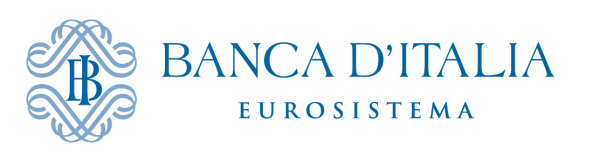 Richiesta di Accreditamento al servizio di TRASFERIMENTO dati via internEt Con la Banca D’italiaper l’invio delle segnalazioni MMSR                                                                                   (denominazione)                            codice ABI completo di contro codiceComunica che:i certificati digitali di  autenticazione e crittografia per lo scambio di dati via Internet con la Banca d’Italia sono associati alle seguente credenziale applicativa :vuole ricevere comunicazioni relative allo scambio dati via Internet e informazioni sull’aggiornamento della documentazione tecnica al seguente indirizzo mail: Dichiara di :aver attuato tutte le misure di prevenzione e controllo idonee a garantire la sicurezza nella gestione della credenziale di accesso e dei certificati ad essa associati.aver incaricato, quale  gestore dei certificati associati alla credenziale, il  sig.           nome                                              cognome                                        codice fiscale         e di  riconoscere valido il suo operato e quello degli altri gestori incaricati.         (luogo e data)In nome e per conto dell’intermediario     (firma del legale rappresentante)Contatti Indicazioni per la compilazioneIl modulo va inviato se l’intermediario non è ancora accreditato al servizio di scambio dati via Internet e deve essere compilato digitalmente in tutte le sue parti. È richiesta la firma digitale del legale rappresentante da apporre direttamente all’interno del modulo ovvero per il tramite della firma del file (in questo caso il campo interno al modulo non deve essere compilato e occorre produrre un file con estensione .pdf.p7m).Si prega di prestare particolarmente attenzione alla compilazione dell’indirizzo mail in quanto a tale indirizzo  sarà notificata la conferma di avvenuto accreditamento, saranno  inviati messaggi di sistema e  comunicate  le  novità che riguardano lo scambio dei dati via Internet.   Richieste di chiarimento inerenti l’accreditamento possono essere inoltrate alla casella di posta elettronica RDVI.HELPDESK@bancaditalia.it.L’intermediariocodice 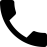 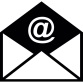 